Chapter 10Repeated measures two-way ANOVAStudents’ levels of anxiety were measured based on two sources, examinations and social interaction. Both factors were measured pre- and post-activity. Each measurement used a scale of 1 to 10, 1 being the lowest and 10 being the highest. One of the factors is the source of anxiety; the other is time before and after the activity. Perform a repeated measures two-way ANOVA in JASP to analyze the individual and interaction effects of activity and time on the students’ anxiety levels (on the Repeated-measures two-way ANOVA csv file).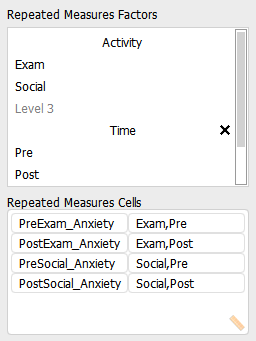 The results show that only time has a significant effect since its p value is less than 0.05. In addition, it has a very large effect size (use 'Additional Options' to find this). The interaction effect and the Activity effect are insignificant.Between-Subjects ANOVARowing exercises are being used to improve fitness. Each student has rowed for a 5 minute period.  Four different rowing machines are chosen, and the teacher was also noted. The results are as follows (in the Between Subjects ANOVA csv file):Test to see if there is a difference the average number of strokes according to the factors considered.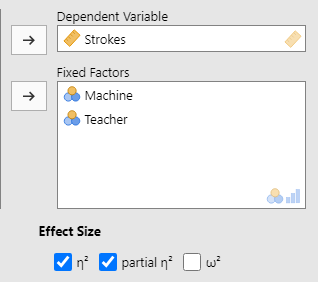 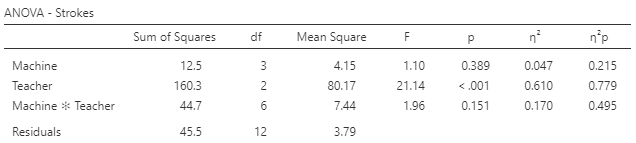 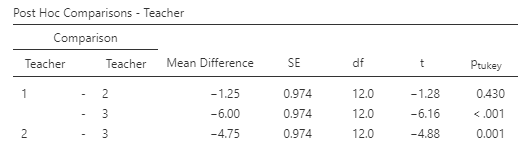 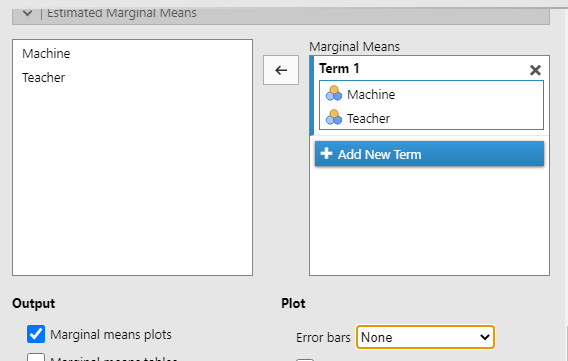 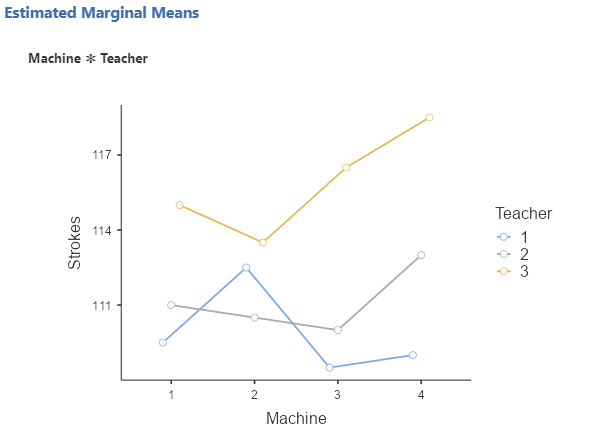 The ANOVA results show that the number of rowing strokes differs based upon the teacher (the p value is lower than 0.05). Moreover, this has a very large effect size at 0.779. Since there are three teachers, a post hoc test may be useful: teachers 1 and 3 as well as 2 and 3 have significantly different effects on performance. As shown in the plot, teacher 3 appears to elicit the highest rowing performance on all of the machines.Mixed ANOVAIn this (completely imaginary) study, we want to see differences in fitness levels, dependent on the stage of teaching (Stage 1 is at the beginning; Stage 2 is intermediate stage; Stage 3 is towards the end of the semester),  and the type of exercise machine.  Below are the results (also on the Mixed ANOVA.csv file):Conduct a mixed ANOVA with JASP and identify which factors are associated with clinical outcomes.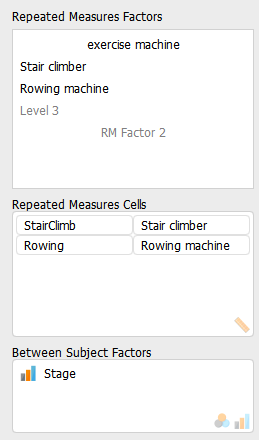 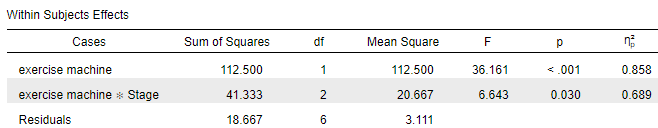 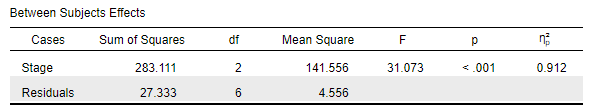 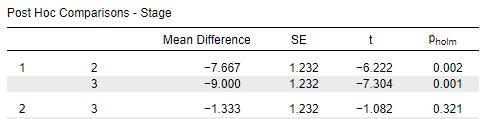 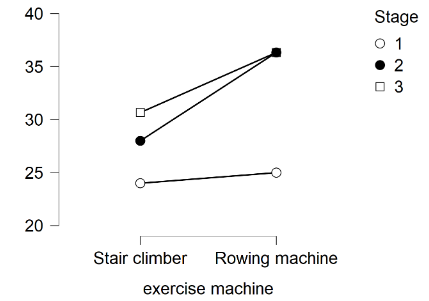 The within subject and between subject effects are both significant, as is their interaction.  Moreover, they have large effect sizes (partial eta squared has been used).  The post hoc tests indicate differences between stages  1 and 2, and between stages 1 and 3. The descriptives plot shows that on both types of exercise machine,  stage 1 produces the lowest average score. Stage 3 has a higher average score than  stage 2 on the stair climbing machine but there was no clear difference between them on the rowing machine. PreExam_AnxietyPostExam_AnxietyPreSocial_AnxietyPostSocial_Anxiety6597966453856255659633759675424385657284Within Subjects Effects Within Subjects Effects Within Subjects Effects Within Subjects Effects Within Subjects Effects Within Subjects Effects Within Subjects Effects Within Subjects Effects Within Subjects Effects Within Subjects Effects Within Subjects Effects Within Subjects Effects Within Subjects Effects Within Subjects Effects Sum of Squares Sum of Squares df df Mean Square Mean Square F F p p η² p η² p Activity 6.400 1 6.400 1.794 0.213 0.166 Residual 32.100 9 3.567 Time 48.400 1 48.400 53.778 < .001 0.857 Residual 8.100 9 0.900 Activity ✻ Time 0.400 1 0.400 0.444 0.522 0.047 Residual 8.100 9 0.900 Note.  Type III Sum of Squares Note.  Type III Sum of Squares Note.  Type III Sum of Squares Note.  Type III Sum of Squares Note.  Type III Sum of Squares Note.  Type III Sum of Squares Note.  Type III Sum of Squares Note.  Type III Sum of Squares Note.  Type III Sum of Squares Note.  Type III Sum of Squares Note.  Type III Sum of Squares Note.  Type III Sum of Squares Note.  Type III Sum of Squares Note.  Type III Sum of Squares StrokesMachineTeacher109111101111012112121161311413110211152111022111221122311523108311093111132109321143311933110411084111442112421204311743Patient StageStairClimbRowing112324212423312528423038522836622635733134833236932939